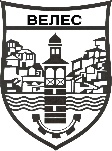                                                                             ОПШТИНА ВЕЛЕС Проектна апликација „Креативни можности во туризмот - CounT“
Програма: ИНТЕРРЕГ - ИПА прекугранична соработка помеѓу Република Грција и Република Северна Македонија, финансирана од ЕУАНКЕТЕН ПРАШАЛНИКЗА ПРАВНИ И ФИЗИЧКИ ЛИЦА КОИ ВРШАТ ЗАНАЕТЧИСКА ДЕЈНОСТ НА ПОДРАЧЈЕТО НА ОПШТИНА ВЕЛЕСВи благодариме за учеството Р.б.ПРАШАЊЕВе молиме заокружете  еден одговор1Во која категорија согласно Законот за занаетчиство сте регистрирани?  а) физичко лице кое врши занаетчиска дејност и е запишан воЗанаетчиски регистар;1Во која категорија согласно Законот за занаетчиство сте регистрирани?  б) „Вршител на занаетчиска дејност“ - занаетчија, трговец поединец1Во која категорија согласно Законот за занаетчиство сте регистрирани?  в) „Вршител на занаетчиска дејност“ - занаетчија, друштво со ограничена одговорност1Во која категорија согласно Законот за занаетчиство сте регистрирани?  г) „Вршител на занаетчиска дејност“ - занаетчија, друштво со ограничена одговорност основано од едно лице коеврши занаетчиска дејност;2Со која занаетчиска дејност се занимавате? Ве молиме впишете го видот на занаетчиска дејност:3Дали Вашата дејност спаѓа вo „Дејност на домашно и уметничко занаетчиство“ (дејност за која е карактеристичен едноставен начин на работа со главно рачна работа, уметничко и дизајнерско создавање) Ве молиме заокружете еден одговор           а) ДА      б) НЕ 4 Дали сте сопственик на објектот во кој вршите дејност?Ве молиме заокружете еден  одговор           а) ДА      б) НЕ5Дали работите во времен објект?  Ве молиме заокружете еден  одговор           а) ДА      б) НЕ6Дали имате потреба од соодветен објект за вршење на дејноста и пласирање на вашите производи на пазарот? Ве молиме заокружете еден  одговор           а) ДА      б) НЕ7 Дали сте заинтересирани дејноста да ја вршите во објект во централното градско подрачје со полесен пристап за граѓани, туристи и посетители? Ве молиме заокружете еден  одговор           а) ДА      б) НЕ8 Дали користите било какви субвенции од државата? Ве молиме заокружете еден  одговор           а) ДА      б) НЕ8Каква поддршка Ви е потребна за развојот на Вашата дејност ? Ве молиме заокружете еден  или повеќе  одговори:а) Обезбедување на соодветен простор за работаб) Обука в) даночни олеснувањаг) Друг вид на поддршка    Наведете:____________________________________________________________________________________________________________________